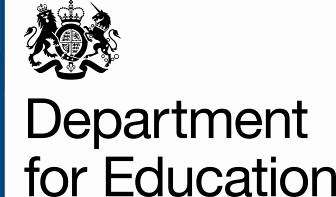 Information provided in response to this consultation, including personal information, may be subject to publication or disclosure in accordance with the access to information regimes, primarily the Freedom of Information Act 2000 and the Data Protection Act 1998.If you want all, or any part, of your response to be treated as confidential, please explain why you consider it to be confidential.If a request for disclosure of the information you have provided is received, your explanation about why you consider it to be confidential will be taken into account, but no assurance can be given that confidentiality can be maintained. An automatic confidentiality disclaimer generated by your IT system will not, of itself, be regarded as binding on the Department.The Department will process your personal data (name and address and any other identifying material) in accordance with the Data Protection Act 1998, and in the majority of circumstances, this will mean that your personal data will not be disclosed to third parties.If your enquiry is related to the DfE e-consultation website or the consultation process in general, you can contact the Public Communications Unit by e-mail: consultation.unit@education.gsi.gov.uk or by telephone: 0370 000 2288 or via the Department's 'Contact Us' page.Please mark an 'x' in the box that best describes you as a respondent.1 Do you agree with the proposals for the headline accountability measures?2 Is there any further information we should provide about the performance of disadvantaged students?3 Should we look to use a relative measure as the floor standard in the first year of the new exams?4 Are there any other measures we should consider publishing?5 Do you think we should collect and publish test data from internal assessments through the Data Warehouse?6 What other data could be published to create the right incentives for schools, including special schools, to ensure the best progress and attainment for all of their students?7 Do you agree that the Department should stop the collection of Key Stage 3 teacher assessment results?8 How should we ensure that achievement beyond formal qualifications is recognised?9 How can national sample tests best be introduced?Thank you for taking the time to let us have your views. We do not intend to acknowledge individual responses unless you place an 'X' in the box below.Please acknowledge this reply 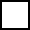 Here at the Department for Education we carry out our research on many different topics and consultations. As your views are valuable to us, would it be alright if we were to contact you again from time to time either for research or to send through consultation documents?All DfE public consultations are required to meet the Cabinet Office Principles on ConsultationThe key Consultation Principles are:departments will follow a range of timescales rather than defaulting to a 12-week period, particularly where extensive engagement has occurred before
departments will need to give more thought to how they engage with and consult with those who are affected
consultation should be ‘digital by default', but other forms should be used where these are needed to reach the groups affected by a policy; and
the principles of the Compact between government and the voluntary and community sector will continue to be respected. Responses should be completed on-line or emailed to the relevant consultation email box. However, if you have any comments on how DfE consultations are conducted, please contact Carole Edge, DfE Consultation Coordinator, tel: 0370 000 2288 / email: carole.edge@education.gsi.gov.ukThank you for taking time to respond to this consultation.Completed questionnaires and other responses should be sent to the address shown below by 1 May 2013Send by post to: 
Phil Elks
Department for Education
Level 2
Sanctuary Buildings
Great Smith Street
London
SW1P 3BT


Send by e-mail to: accountability.consultation@education.gsi.gov.ukConsultation Response FormConsultation closing date: 1 May 2013
Your comments must reach us by that date.Secondary School Accountability Consultation Consultation Response FormPlease tick if you want us to keep your response confidential.Reason for confidentiality:Reason for confidentiality:Name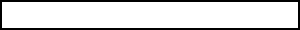 Organisation (if applicable)Address: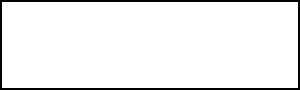 TeacherHead teacherSchoolParent-CarerLocal AuthorityAwarding BodySubject AssociationUnionOtherYesNoNot SureYesNoNot SureYesNoNot SureYesNoNot SureYesNoNot SureYesNoNot SureE-mail address for acknowledgement:YesNo